　参加申込書宛先　NPO法人 山口県樹木医会FAX：０８３５-２３-３６４８　Mail：office@jumokui-y.net申込締切：７月２日(火)17：00申込日：2024年　　月　　日＜代表者＞ 所属：　　　　　　　　　　　　　（団体で申込の場合、所属を記入してください。）＜その他の参加者＞※個人情報は、事業の目的の範囲内で適切に取り扱います。　　　　　　　　　　　　　　　　　　　　　　　　 生年月日はイベント保険の加入に必要です。＜アンケート＞この講座を知ったきっかけに☑してください。　□樹木医会からのメール　□山口県からのメール　□職場・学校等　　□家族・知人から　　□山口県HP　□樹木医会HP　□SNS　　□地域の広報誌　　□新聞　　□その他(            )＜お問い合わせ＞　NPO法人　山口県樹木医会　TEL＆FAX：０８３５-２３-３６４８　Mail：office@jumokui-y.net＜お知らせ（今後の講座予定）＞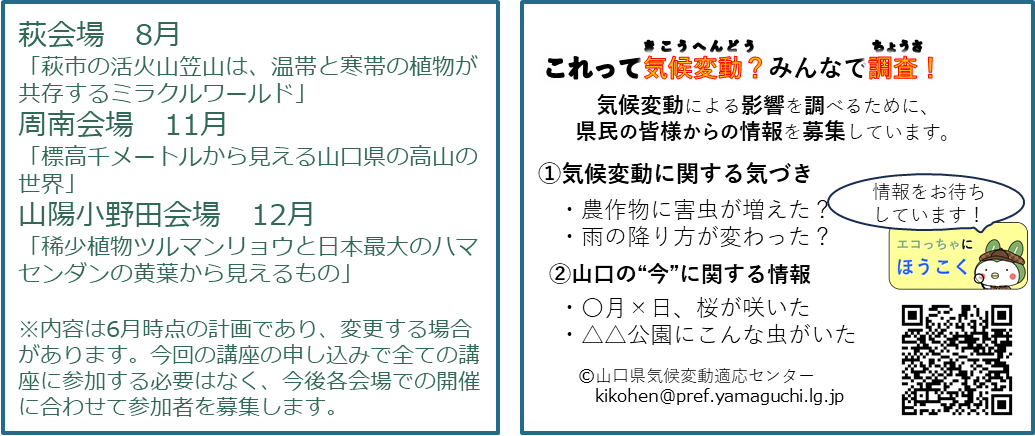 ふりがな生年月日（年齢） 　年　　月　　日 （ 　 歳）氏名 （男・女）生年月日（年齢） 　年　　月　　日 （ 　 歳）住所〒　　　-電話番号　　　　　　ー　　　　　－※ 当日つながる携帯電話等を御記入ください。住所〒　　　-メールアドレスふりがな生年月日（年齢）　　年　　月　　日(  　歳）氏名　  　　　　　　（男・女）生年月日（年齢）　　年　　月　　日(  　歳）ふりがな生年月日（年齢）　　年　　月　　日(  　歳）氏名　  　　　　　（男・女）生年月日（年齢）　　年　　月　　日(  　歳）ふりがな生年月日（年齢）　　年　　月　　日(  　歳）氏名　  　　　　　　 （男・女）生年月日（年齢）　　年　　月　　日(  　歳）